SREE RAMA ENGINEERING COLLEGE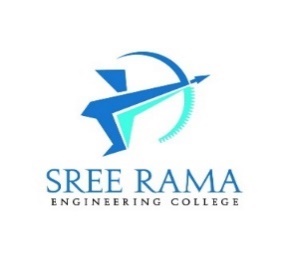 (Approved by AICTE, New Delhi - Affiliated to JNTUA, Ananthapuramu)An ISO 9001:2015 & ISO 14001:2015 certified InstitutionRami Reddy Nagar, Karakambadi road, Tirupati-517507    List of Faculty having CSI membershipInstitute Membership No.: 5024220007PrincipalS.No.Name of the Faculty memberDesignationEmailPh. No.CSI Membership Id1Dr.J.Naga MuneiahProfessornagamuni.sret@gmail.com958102610150232200372Mr G. LakshmikanthAssociate Professorhod.cse@sreerama.ac.in630014655650232200353Mrs G. Chandra kalaAssistant Professorchandrakala.gopisetty@ gmail.com72077444995023220036